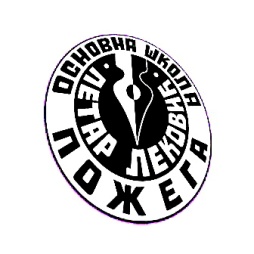 ОШ „Петар Лековић“ ПожегаПетра Лековића 1ПИБ: 101002659, МБ: 07112793Тел: 031/811-176, 031/812-238e-mail: osplekovic@gmail.comсајт: www.ospetarlekovic.edu.rsЛИСТА ИЗАБРАНИХ УЏБЕНИКА који ће се користити у школској 2023/2024. години- МЛАЂИ РАЗРЕДИ:1. разред2. разред3. разред4. разред- СТАРИЈИ РАЗРЕДИ:5. разред6. разред7. разред8. разред									- Директор школе:									  Драган ПеришићНазив издавачаНаслов уџбеникаписмоИме/имена аутораИме/имена аутораИме/имена аутораБрој и датум решења министраСРПСКИ ЈЕЗИКСРПСКИ ЈЕЗИКСРПСКИ ЈЕЗИКСРПСКИ ЈЕЗИКСРПСКИ ЈЕЗИКСРПСКИ ЈЕЗИКЕдукаСРПСКИ ЈЕЗИК 1 за први разред основне школе; уџбенички комплет; ћирилица Занимљиви Буквар са налепницама 1а и 1бИвана Јухас, Јасмина ИгњатовићИвана Јухас, Јасмина ИгњатовићИвана Јухас, Јасмина Игњатовић 650-02-00179/2022-07 од 25.4.2018. ЕдукаЧитанка за први разред основне школе ; ћирилицаМоња Јовић, Иван јовићМоња Јовић, Иван јовићМоња Јовић, Иван јовић 650-02-00171/2022-07 од 25.4.2018.МАТЕМАТИКАМАТЕМАТИКАМАТЕМАТИКАМАТЕМАТИКАМАТЕМАТИКАМАТЕМАТИКАЕдукаМатематика 1а и 1б, уџбеник за први разред основне школе; ћирилица Ивана Јухас Ивана Јухас Ивана Јухас  650-02-00164/2018-07 од 27.4.2018.СВЕТ ОКО НАССВЕТ ОКО НАССВЕТ ОКО НАССВЕТ ОКО НАССВЕТ ОКО НАССВЕТ ОКО НАСЕдукаСвет око нас 1a и 1б уџбеник за први разред основне школе; ћирилица  Ивана Јухас  Ивана Јухас  Ивана Јухас 650-02-00381/2018-07 од 16.4.2018.МУЗИЧКА КУЛТУРАМУЗИЧКА КУЛТУРАМУЗИЧКА КУЛТУРАМУЗИЧКА КУЛТУРАМУЗИЧКА КУЛТУРАМУЗИЧКА КУЛТУРАЕдукаМузичка сликовница, музичка култура за први разред основне школе; ћирилица Музичка сликовница, музичка култура за први разред основне школе; ћирилица  Мирјана Смрекар Станковић, Соња Цветковић 650-02-00085/2018-07 од 25.4.2018.650-02-00085/2018-07 од 25.4.2018.ЛИКОВНА  КУЛТУРАЛИКОВНА  КУЛТУРАЛИКОВНА  КУЛТУРАЛИКОВНА  КУЛТУРАЛИКОВНА  КУЛТУРАЛИКОВНА  КУЛТУРАЕдукаЛиковна култура ‒ уџбеник за први разред основне школе; ћирилица Мариа Бузаши Марганић Мариа Бузаши Марганић Мариа Бузаши Марганић 650-02-00067/2018-07 од 27.4.2018.ЕНГЛЕСКИ  ЈЕЗИКЕНГЛЕСКИ  ЈЕЗИКЕНГЛЕСКИ  ЈЕЗИКЕНГЛЕСКИ  ЈЕЗИКЕНГЛЕСКИ  ЈЕЗИКЕНГЛЕСКИ  ЈЕЗИКOxford„THE ENGLISH BOOK” HAPPY HOUSE 1, енглески језик за први разред основне школе; уџбеник са електронским додаткомСтела Мејдмент, Лорена РобертсСтела Мејдмент, Лорена РобертсСтела Мејдмент, Лорена Робертс650-02-00044/2018-07 од 27.4.2018.Назив издавачаНаслов уџбеника писмоИме/имена аутораБрој и датум решења министра/покрајинског секретараСРПСКИ ЈЕЗИКСРПСКИ ЈЕЗИКСРПСКИ ЈЕЗИКСРПСКИ ЈЕЗИК„Вулкан издаваштво“Читанка 2- српски језик за други разредМаја Димитријевић650-02-00163/2019-07 од 21.5.2019.„Вулкан издаваштво“Српски језик 2 – Уџбеник за 2. разредВишња МићићВладимир Вуконановић Растегорац650-02-00163/2019-07 од 21.5.2019.„Вулкан издаваштво“Радна свеска -  српски језик за други разредМаја ДимитријевићВишња МићићВладимир Вуконановић Растегорац650-02-00163/2019-07 од 21.5.2019.„Вулкан издаваштво“Латиница -  Уџбеник за 2. разредВишња МићићВладимир Вуконановић Растегорац650-02-00163/2019-07 од 21.5.2019.МАТЕМАТИКАМАТЕМАТИКАМАТЕМАТИКАМАТЕМАТИКА„Вулкан издаваштво“Математика 2 -уџбеник за 2. разред 1. и 2. деоНела Малиновић ЈовановићЈелена Малиновић650-02-00165/2019-07  од 21.5.2019.„Вулкан издаваштво“Математика 2 -радна свеска за 2. разред 1. и 2. деоНела Малиновић ЈовановићЈелена Малиновић650-02-00165/2019-07   од 21.5.2019.СВЕТ ОКО НАССВЕТ ОКО НАССВЕТ ОКО НАССВЕТ ОКО НАС„Вулкан издаваштво“Свет око нас 2 – уџбеник за 2. разредМарија ВујовићДрагана Златић650-02-00166/2019-07  од 21.5.2019.„Вулкан издаваштво“Свет око нас 2 – радна свеска за 2. разредМарија ВујовићДрагана Златић650-02-00166/2019-07  од 21.5.2019.ЕНГЛЕСКИ ЈЕЗИКЕНГЛЕСКИ ЈЕЗИКЕНГЛЕСКИ ЈЕЗИКЕНГЛЕСКИ ЈЕЗИК„THE ENGLISH BOOK”Happy Housе 2, енглески језик за други разред основне школеStella Maidment,Lorena Roberts650-02-00014/2019-07 од  4.4.2019.МУЗИЧКА КУЛТУРАМУЗИЧКА КУЛТУРАМУЗИЧКА КУЛТУРАМУЗИЧКА КУЛТУРА„Вулкан издаваштво“Музичка култура 2- уџбеник за 2. разредМаја Обрадовић650-02-00164/2019-07 од 21.5.2019.СРПСКИ ЈЕЗИКСРПСКИ ЈЕЗИКСРПСКИ ЈЕЗИКСРПСКИ ЈЕЗИКНазив издавачаНаслов уџбеникаписмоИме/имена аутораБрој и датум решења министраЕдукаЧитанка,уџбеник за трећиразред основне школећирилицаМоња Јовић, Иван Јовић650-02-00507/2019-07  од 17.1.2020.ЕдукаПоуке о језику,Српски језик за трећиразред основне школећирилицаВесна Дрезгић, Ана Икер650-02-00507/2019-07  од 17.1.2020.ЕдукаРадна свескa,Српски језик за трећиразред основне школећирилицаМоња Јовић, Ивана Јухас650-02-00507/2019-07  од 17.1.2020.МАТЕМАТИКАМАТЕМАТИКАМАТЕМАТИКАМАТЕМАТИКАЕдукаМатематика 3а и 3б, уџбеник за трећи разред основне школећирилицаСнежана Лакета, Снежана Богићевић650-02-00545/2019-07  од 4.2.2020.ПРИРОДА И ДРУШТВОПРИРОДА И ДРУШТВОПРИРОДА И ДРУШТВОПРИРОДА И ДРУШТВОЕдукаПрирода и друштво 3, уџбеник  за трећи разред основне школе; ћирилицаМарела Манојловић, Бранкица Ђурић650-02-00505/2019-07  од 20.1.2020.ЕдукаПрирода и друштво 3, радна свеска  за трећи разред основне школе; уџбенички комплет; ћирилицаМарела Манојловић, Бранкица Ђурић650-02-00505/2019-07Од 20.1.2020.МУЗИЧКА КУЛТУРАМУЗИЧКА КУЛТУРАМУЗИЧКА КУЛТУРАМУЗИЧКА КУЛТУРАЕдукаМузичка слагалица, музичка култура, уџбеник за трећи разред основне школе; ћирилицаМирјана Смрекар Станковић; Соња Цветковић650-02-00522/2019-07 од 6.2.2020ЛИКОВНА  КУЛТУРАЛИКОВНА  КУЛТУРАЛИКОВНА  КУЛТУРАЛИКОВНА  КУЛТУРАЕдукаЛиковна култура 3, уџбеник за трећи разред основне школе; ћирилицаМариа Бузаши Марганић, Зита Бузаши650-02-00508/2019-07 од 10.1.2020.ДИГИТАЛНИ СВЕТДИГИТАЛНИ СВЕТДИГИТАЛНИ СВЕТДИГИТАЛНИ СВЕТЕдукаДигитални свет 3, уџбеник за трећи разред основне школе; ћирилица  Катарина Алексић, Катарина Вељковић  650-02-00462/2022-07 од 11.1.2023.ЕНГЛЕСКИ ЈЕЗИКЕНГЛЕСКИ ЈЕЗИКЕНГЛЕСКИ ЈЕЗИКЕНГЛЕСКИ ЈЕЗИКАкроноло ЛонгманDiscover English Starter udzbenik I radna sveskaJudy Boyle/Fiona Beddall650-02-00539/2019-07од 30.12.2019.Назив издавачаНаслов уџбеникаписмоИме/имена аутораБрој и датум решења министраСРПСКИ ЈЕЗИКЕДУКАСРПСКИ ЈЕЗИК 4   за четврти разред основне школе; уџбенички комплет ћирилицаЧитанка,           уџбеник за четврти разред основне школеПоуке о језику, уџбеник из српског језика за четврти разред основне школеРадна свеска      српски језик- уџбеник за четврти разред основне школеМоња Јовић,               Нада ТодоровИвана Јухас,            Јасмина ИгњатовићНада Тодоров, Стеванија Кеча, Ивана Јухас, Јасмина Игњатовић650-02-00386/2020-07 од  9. 2. 2021.МАТЕМАТИКАМАТЕМАТИКАМАТЕМАТИКАМАТЕМАТИКАЕДУКАМатематика 4а и 4б, уџбеник за четврти разред основне школе ; ћирилицаСофија Зарупски650-02-00305/2020-07  од 16. 12. 2020.ПРИРОДА И ДРУШТВОПРИРОДА И ДРУШТВОПРИРОДА И ДРУШТВОПРИРОДА И ДРУШТВОЕДУКАПрирода и друштво 4, уџбеник за четврти разред основне школе ; Природа и друштво 4, радна свеска  за четврти разред  основне школе ;             уџбенички комплет; ћирилицаЉиљана Вдовић,    Бранка Матијашевић650-02-00347/2020-07     од 25. 1. 2021.МУЗИЧКА КУЛТУРАМУЗИЧКА КУЛТУРАМУЗИЧКА КУЛТУРАМУЗИЧКА КУЛТУРАЕДУКАМузичка култура 4-   У свету мелодије и стихова,                          за четврти разред основне школе; ћирилицаМирјана Смрекар Станковић,                   Соња Цветковић650-02-00216/2020-07 од 13. 11. 2020.ЛИКОВНА КУЛТУРАЛИКОВНА КУЛТУРАЛИКОВНА КУЛТУРАЛИКОВНА КУЛТУРАЕДУКАЛиковна култура 4, уџбеник за четврти разред основне школе ; ћирилицаЈелена Коштица,       Горан Ратковић650-02-00389/2020-07 од 25. 1. 2021.ЕНГЛЕСКИ ЈЕЗИКЕНГЛЕСКИ ЈЕЗИКЕНГЛЕСКИ ЈЕЗИКЕНГЛЕСКИ ЈЕЗИКAKRONOLODiscover English 1, енглески језик за четврти разред основне школе; четврта година учења; уџбенички комплет (уџбеник и радна свеска)Izabella Hearn, Jayne Wildman; аутор радне свеске: Kate Wakeman650-02-00120/2020-07 од 26.10.2020Назив издавачаНаслов уџбеника писмоИме/имена аутораБрој и датум решења министра/покрајинског секретараСРПСКИ ЈЕЗИКСРПСКИ ЈЕЗИКСРПСКИ ЈЕЗИКСРПСКИ ЈЕЗИККлетЧитанка „Расковник”  за пети разред основне школе; ћирилица	Зона Мркаљ,Зорица Несторовић650-02-00127/2018-07 од 27.4.2018КлетГраматика за пети разред основне школе;ћирилицаВесна Ломпар650-02-00127/2018-07 од 27.4.2018КлетРадна свеска за пети разред основне школе;ћирилицаВесна Ломпар650-02-00127/2018-07 од 27.4.2018МАТЕМАТИКАМАТЕМАТИКАМАТЕМАТИКАМАТЕМАТИКАКлетМатематика 5,уџбеник за пети разред основне школећирилицаНебојша ИкодиновићСлађана Димитријевић650-02-00140/2018-07 од 27. 04. 2018.КлетМатематика 5 ,збирка задатака за пети разред основне школе са Решењима уз збирку задатака за пети разред основне школећирилицаБранислав ПоповићМарија СтанићНенад ВуловићСања Милојевић650-02-00170/2018-07 од 27. 04. 2018.ИСТОРИЈАИСТОРИЈАИСТОРИЈАИСТОРИЈАНови ЛогосИсторија  –уџбеник са одабраним историјским изворима за пети разред основне школе; ћирилица Душко Лопандић, Ивана Петровић650-02-00174/2018-07ГЕОГРАФИЈАГЕОГРАФИЈАГЕОГРАФИЈАГЕОГРАФИЈА„КЛЕТТ“Географија 5, уџбеник за пети разред основне школе; ћирилицаТања Плазинић650-02-00214/2022-07 од 4.11.2022.БИОЛОГИЈАБИОЛОГИЈАБИОЛОГИЈАБИОЛОГИЈАБИГЗ школствоБиологија за пети разред основне школе; ћирилицаДејан Бошковић650-02-00132/2018-07 од 27.4.2018.ТЕХНИКА И ТЕХНОЛОГИЈАТЕХНИКА И ТЕХНОЛОГИЈАТЕХНИКА И ТЕХНОЛОГИЈАТЕХНИКА И ТЕХНОЛОГИЈА,,НОВИ ЛОГОС”Техника и технологија за пети разред основне школе, уџбенички комплет (уџбеник, материјал за конструкторско моделовање, електронски додатак); ћирилицаЖељко Васић, Дијана Каруовић, Иван Ђисалов650-02-00103/2018-07 од 27.4.2018. годинеЕНГЛЕСКИ ЈЕЗИКЕНГЛЕСКИ ЈЕЗИКЕНГЛЕСКИ ЈЕЗИКЕНГЛЕСКИ ЈЕЗИК„THE ENGLISH BOOKPROJECT 2, енглески језик за пети разред основне школе; уџбенички комплет (уџбеник, радна свеска, аудио ЦД , аудио материјал – Class CD)Том Хачинсон,Род Фрикер650-02-00045/2018-07 од 27.4.2018.МУЗИЧКА КУЛТУРАМУЗИЧКА КУЛТУРАМУЗИЧКА КУЛТУРАМУЗИЧКА КУЛТУРА„БИГЗ школство”Музичка култура 5,уџбеник за пети разред основне школе; уџбеник уелектронскомоблику; ћирилицаМаја Обрадовић 650-02-00007/2022-07од 6.2.2023.ЛИКОВНА КУЛТУРАЛИКОВНА КУЛТУРАЛИКОВНА КУЛТУРАЛИКОВНА КУЛТУРА„БИГЗ школство”Ликовна култура 5, уџбеник за пети разред основне школе; уџбеник у електронском облику;  ћирилицаМиливој МишкоПавловић650-02-00008/2022-07 од 20.1.2023.ИНФОРМАТИКА И РАЧУНАРСТВОИНФОРМАТИКА И РАЧУНАРСТВОИНФОРМАТИКА И РАЧУНАРСТВОИНФОРМАТИКА И РАЧУНАРСТВОКлетИнформатика и рачунарство, уџбеник за пети разред основне школе; ћирилицаСветлана Мандић650-02-00037/2018-07 од 25.4.2018.НЕМАЧКИ ЈЕЗИКНЕМАЧКИ ЈЕЗИКНЕМАЧКИ ЈЕЗИКНЕМАЧКИ ЈЕЗИК„KLETT”WIR NEU 1, немачки језик за пети разред основне школе, прва година учења, уџбенички комплет (уџбеник, радна свеска, аудио ЦДЂорђо Мота,„KLETT”ФРАНЦУСКИ ЈЕЗИКФРАНЦУСКИ ЈЕЗИКФРАНЦУСКИ ЈЕЗИКФРАНЦУСКИ ЈЕЗИК„KLETT”Club@dos 1, francuski jezik za 5.razred osnovne škole (udžbenički komplet - udžbenik, radna sveska, dva audio CD-a koji prate udžbenik, audio CD koji prati radnu svesku)Aurélie Kombriat,„KLETT”ШПАНСКИ ЈЕЗИКШПАНСКИ ЈЕЗИКШПАНСКИ ЈЕЗИКШПАНСКИ ЈЕЗИК„EDUCATIONAL CENTRE”COMPANEROS 1, шпански језик за пети и шести разред основне школе, прва и друга година учења; уџбенички комплет( уџбеник са радном свеском)Francisca Castro,„EDUCATIONAL CENTRE”Назив издавачаНаслов уџбеника писмоИме/имена аутораБрој и датум решења министра/покрајинског секретараСРПСКИ ЈЕЗИКСРПСКИ ЈЕЗИКСРПСКИ ЈЕЗИКСРПСКИ ЈЕЗИК“KLETT“„Извор“,Читанка за 6. разред основне школеЗона Мркаљ и Зорица Несторовић650-02-00119/2019-07
од 27.3. 2019.“KLETT“„Граматика“,Српски језик и књижевност за 6. разред основне школеВесна Ломпар650-02-00119/2019-07
од 27.3. 2019.“KLETT“„Радна свеска“, Српски језик и књижевност за 6. разред основне школеВесна Ломпар, Зона Мркаљ и Зорица Несторовић650-02-00119/2019-07
од 27.3. 2019.МАТЕМАТИКАМАТЕМАТИКАМАТЕМАТИКАМАТЕМАТИКА„KLETT”Математика, уџбеник за шести разред основне школеНебојша Икодиновић,Слађана Димитријевић650-02-00120/2019-07 од 10.5.2019.„KLETT”Математика, збирка задатака за шести разред основне школе;уџбенички комплет;ћирилицаБранислав Поповић,Марија Станић,Ненад Вуловић,Сања Милојевић650-02-00120/2019-07 од 10.5.2019.ИСТОРИЈАИСТОРИЈАИСТОРИЈАИСТОРИЈА„НОВИ ЛОГОС”Историја 6, уџбеник са одабраним историјским изворима за шести разред основне школе;ћирилицаДушко Лопандић,Ивана Петровић650-02-00110/2019-07од 20.5.2019.ГЕОГРАФИЈАГЕОГРАФИЈАГЕОГРАФИЈАГЕОГРАФИЈА„KLETT”Географија, уџбеник за шести разред основнешколе; ћирилицаТања Парезановић650-02-00117/2019-07од 21.5.2019.БИОЛОГИЈАБИОЛОГИЈАБИОЛОГИЈАБИОЛОГИЈА„БИГЗ школство”Биологија за шести разред основне школе;ћирилицаДејан Бошковић650-02-00045/2019-07 од 14.5.2019.ТЕХНИКА И ТЕХНОЛОГИЈАТЕХНИКА И ТЕХНОЛОГИЈАТЕХНИКА И ТЕХНОЛОГИЈАТЕХНИКА И ТЕХНОЛОГИЈА„НОВИ ЛОГОС”Техника и технологија 6,за шести разред основне школе;  уџбенички комплет (уџбеник и материјал за конструкторско обликовање); ћирилицаЖељко Васић,Иван Ћисалов,Дијана Каруовић,Марија Бокан650-02-00089/2019-07од 21.5.2019.ФИЗИКАФИЗИКАФИЗИКАФИЗИКА„НОВИ ЛОГОС”Физика , уџбеник са збирком задатака и  лабораторијским вежбама зашести разред основне школе;ЋирилицаФизика 6, збирка задатака за шести разред основне школе;Ћирилица;(уџбенички комплет)Александар Кандић,Горан Попарић650-02-00108/2019-07од 21.5.2019.ЕНГЛЕСКИ ЈЕЗИКЕНГЛЕСКИ ЈЕЗИКЕНГЛЕСКИ ЈЕЗИКЕНГЛЕСКИ ЈЕЗИК„THE ENGLISH BOOK”Project 3, енглески језик за шести разред основне школе;шеста година учења; уџбенички комплет (уџбеник и радна свеска)Аутор уџбеника: Tom Hutchinson;аутори радне свеске:Tom Hutchinson,Rod Fricker650-02-00015/2019-07 од 11.4.2019.МУЗИЧКА КУЛТУРАМУЗИЧКА КУЛТУРАМУЗИЧКА КУЛТУРАМУЗИЧКА КУЛТУРА„Нови Логос“Музичка култура 6 уџбеник за шести разред основне школе; ћирилицаАлександра Паладин Драгана Михајловић Бокан650-02-00115/2019-07 од 9.5.2019.ЛИКОВНА КУЛТУРАЛИКОВНА КУЛТУРАЛИКОВНА КУЛТУРАЛИКОВНА КУЛТУРА„БИГЗ школство”Ликовна култура 6, уџбеник за шести разред основне школе;ћирилицаМиливоје Мишко Павловић650-02-00035/2019-07 од 11.4.2019.ИНФОРМАТИКА И РАЧУНАРСТВОИНФОРМАТИКА И РАЧУНАРСТВОИНФОРМАТИКА И РАЧУНАРСТВОИНФОРМАТИКА И РАЧУНАРСТВО„KLETT”Информатика и рачунарство 6за шести разред основне школе;ћирилицаСветлана Мандић650-02-00118/2019-07 од 14.5.2019.НЕМАЧКИ ЈЕЗИКНЕМАЧКИ ЈЕЗИКНЕМАЧКИ ЈЕЗИКНЕМАЧКИ ЈЕЗИК„KLETT”Wir Neu 2,немачки језик за шести разред основне школе,друга година учења;уџбенички комплет(уџбеник, радна свеска, CD)Ђорђо Мота,Драгана Боос650-02-00082/2019-07од 4.4.2019.ФРАНЦУСКИ ЈЕЗИКФРАНЦУСКИ ЈЕЗИКФРАНЦУСКИ ЈЕЗИКФРАНЦУСКИ ЈЕЗИККлетClub@dos 2, француски језик за шести разред основне школе, друга година учења;уџбенички комплет (уџбеник, радна свеска и два  аудио ЦД-а)Aurélie Combriat,Philippe Liria,Olivier Jurczyk650-02-00121/2019-07од 20.5.2019.ШПАНСКИ ЈЕЗИКШПАНСКИ ЈЕЗИКШПАНСКИ ЈЕЗИКШПАНСКИ ЈЕЗИК„Дата статус“Espacio Joven 360ᵒ A2.1,шпански језик за шестиразред основне школе,друга година учења;уџбенички комплет(уџбеник са дигиталнимдодатком и радна свеска)Maria Karmen,Cabeza Sanches650-02-00032/2019-07од 18.3.2019.Назив издавачаНаслов уџбеника писмоИме/имена аутораБрој и датум решења министра/покрајинског секретараСРПСКИ ЈЕЗИКСРПСКИ ЈЕЗИКСРПСКИ ЈЕЗИКСРПСКИ ЈЕЗИК“KLETT“„Плетисанка“,Читанка за 7. Разред основне школеЗона Мркаљ и Зорица Несторовић650-02-00525/2019-07од 4.2.2020.“KLETT“„Граматика“, Српски језик и књижевност за 7. разред основне школеВесна Ломпар650-02-00525/2019-07од 4.2.2020.“KLETT“„Радна свеска“, Српски језик и књижевност за 7. разред основне школеВесна Ломпар, Зона Мркаљ и Зорица Несторовић650-02-00525/2019-07од 4.2.2020.МАТЕМАТИКАМАТЕМАТИКАМАТЕМАТИКАМАТЕМАТИКА„KLETT”Математика,уџбеник за седми разред основне школећирилицаНебојша ИкодиновићСлађана Димитријевић650-02-00536/2019-07од 20.1.2020.„KLETT”Математика,збирка задатака за седми разред основне школећирилицаБранислав ПоповићМарија СтанићНенад ВуловићСања Милојевић650-02-00536/2019-07од 20.1.2020.ИСТОРИЈАИСТОРИЈАИСТОРИЈАИСТОРИЈА„Логос“Историја 7,уџбеник са одабранимисторијским изворимаза седми разредосновне школе;ћирилицаЧедомир Антић,Мања Милиновић650-02-00595/2019-07од 25.2.2020.ГЕОГРАФИЈАГЕОГРАФИЈАГЕОГРАФИЈАГЕОГРАФИЈАКлетГеографија 7,уџбеник за 7 разред основне школе, ћирилицаТања Плазинић650-02-0620-07Од 28.02.2020.БИОЛОГИЈАБИОЛОГИЈАБИОЛОГИЈАБИОЛОГИЈА„БИГЗ школство”Биологија 7, уџбеник за седми разред основне школе;   ћирилицаДејан Бошковић650-02-00514/2019-07од 5.2.2020.ФИЗИКАФИЗИКАФИЗИКАФИЗИКА„НОВИ ЛОГОС”Физика 7, уџбеник за седми разред основне школеМилена Богдановић, Александар Кандић, Горан Попарић650-02-00578/2019-07 од 5.2.2020.„НОВИ ЛОГОС”Физика 7, збирка задатака за седми разред основне школе; уџбенички комплет; ћирилицаБратислав Јовановић, Срђан Зрнић650-02-00578/2019-07 од 5.2.2020.ХЕМИЈАХЕМИЈАХЕМИЈАХЕМИЈА“НОВИ ЛОГОС“Хемија 7,Уџбеник за седми разред основне школеТатјана НедељковићДрагана АранђеловићТатјана Недељковић Драгана Аранђеловић650-02-00579/2019 Од 4.2.2020.“НОВИ ЛОГОС“Хемија 7;Лабораторијске вежбе са задацима за седми разред основне школе;ћирилицаТатјана НедељковићДрагана АранђеловићТатјана Недељковић Драгана Аранђеловић650-02-00579/2019 Од 4.2.2020.ТЕХНИКА И ТЕХНОЛОГИЈАТЕХНИКА И ТЕХНОЛОГИЈАТЕХНИКА И ТЕХНОЛОГИЈАТЕХНИКА И ТЕХНОЛОГИЈА,,НОВИ ЛОГОС”Техника и технологија 7 за седми разред основне школе; уџбенички комплет (уџбеник и материјал за конструкторско обликовање); ћирилицаИван Ћисалов, Дијана Каруовић, Иван Палинкаш650-02-00260/2021-07 од 28.1.2022.ЕНГЛЕСКИ ЈЕЗИКЕНГЛЕСКИ ЈЕЗИКЕНГЛЕСКИ ЈЕЗИКЕНГЛЕСКИ ЈЕЗИК„THE ENGLISH BOOK”Project 4, Serbiаn editon, енглески језик за седми разред основне школе; седма година учења; уџбенички комплет (уџбеник и радна свеска) Tom HutchinsonTom Hutchinson650-02-00503/2019-07од 4.2..2020.МУЗИЧКА КУЛТУРАМУЗИЧКА КУЛТУРАМУЗИЧКА КУЛТУРАМУЗИЧКА КУЛТУРАБИГЗМузичка култура 7,Уџбеник за 7. разред основне школе, ћирилицаМарија Брајковић650-02-00627/2019-07од 28.01.2020ЛИКОВНА КУЛТУРАЛИКОВНА КУЛТУРАЛИКОВНА КУЛТУРАЛИКОВНА КУЛТУРА„БИГЗ школство”Ликовна култура 7,уџбеник за седмиразред основне школе;ћирилицаМиливоје МишкоПавловић650-02-00549/2019-07од 17.1.2020.ИНФОРМАТИКА И РАЧУНАРСТВОИНФОРМАТИКА И РАЧУНАРСТВОИНФОРМАТИКА И РАЧУНАРСТВОИНФОРМАТИКА И РАЧУНАРСТВО„KLETT”Информатика ирачунарство 7,уџбеник за седмиразред основне школе;ћирилицаСветлана Мандић650-02-00574/2019-07од 12.2.2020.НЕМАЧКИ ЈЕЗИКНЕМАЧКИ ЈЕЗИКНЕМАЧКИ ЈЕЗИКНЕМАЧКИ ЈЕЗИК„KLETT”Wir neu 3,немачки језик за седмиразред основне школе,трећа година учења;уџбенички комплет(уџбеник, радна свескаи аудио компакт диск)Ђорђо Мота,Драгана Боос650-02-00498/2019-07од 20.1.2020.ШПАНСКИ ЈЕЗИКШПАНСКИ ЈЕЗИКШПАНСКИ ЈЕЗИКШПАНСКИ ЈЕЗИК„EDUCATIONAL CENTRE”Companeros 2, шпански језик за седми и осми разред основне школе, трећа и четврта година учења; уџбенички комплет (уџбеник са радном свеском)Francisca Castro,Ignacio Rodero,Carmen Sardinero650-02-00413/2019-07 од 25.11.2019.ФРАНЦУСКИ ЈЕЗИКФРАНЦУСКИ ЈЕЗИКФРАНЦУСКИ ЈЕЗИКФРАНЦУСКИ ЈЕЗИК“Klett”Club@ados 3,француски језик за седмиразред основне школе,други страни језик,четврта година учења;уџбенички комплет(уџбеник, радна свеска,компакт диск)Аутори уџбеника: Aurélie Combriat, Philippe Liria. Аутор радне свеске: Olivier Jurczk650-02-00532/2019-07 од 28.1.2020.Назив издавачаНаслов уџбеника писмоИме/имена аутораБрој и датум решења министра/покрајинског секретараСРПСКИ ЈЕЗИКСРПСКИ ЈЕЗИКСРПСКИ ЈЕЗИКСРПСКИ ЈЕЗИК„Едука“Магија читања, Читанка за осми разред основне школеСрпски језик и језичка култура, уџбеник са вежбањима за  осми разред основне школеСрпски језик и  књижевност, радна свеска за осми разред  основне школедр Моња Јовић, др Јелена Журићдр Јелена Журићдр Јелена Журић650-02-00376/2020-07 од 19.1.2021.МАТЕМАТИКАМАТЕМАТИКАМАТЕМАТИКАМАТЕМАТИКАКлетМатематика 8, уџбеник за осми разред основне школећирилицаНебојша ИкодиновићСлађана Димитријевић650-02-00298/2020-07 од 16. 12. 2020.КлетМатематика 8 , збирка задатака за осми разред основне школе са Решењима уз збирку задатака за осми разред основне школећирилицаБранислав ПоповићМарија СтанићНенад ВуловићСања Милојевић650-02-00298/2020-07 од 16. 12. 2020.ИСТОРИЈАИСТОРИЈАИСТОРИЈАИСТОРИЈА„ФРЕСКА“Историја 8,уџбеник са одабранимисторијским изворимаза осми разредосновне школе;ћирилицаЉубодраг Димић,Љиљана Раковић650-02-00310/2020-07од 1.3.2021.	ГЕОГРАФИЈАГЕОГРАФИЈАГЕОГРАФИЈАГЕОГРАФИЈАКлетГеографија 8, уџбеник за осми разред основне школе; ћирилицаТања Плазинић650-02-00258-2020-07 од 1 02.2021.БИОЛОГИЈАБИОЛОГИЈАБИОЛОГИЈАБИОЛОГИЈА„БИГЗ школство”Биологија 8, уџбеник за осми разред основне школе; ћирилицаДејан Бошковић650-02-00392/2020-07 од 28.1.2021.ФИЗИКАФИЗИКАФИЗИКАФИЗИКА„НОВИ ЛОГОС”Физика 8, уџбеник са збирком задатака и лабораторијским вежбама за осми разред основне школеФизика 8, уџбеник са збирком задатака и лабораторијским вежбама за осми разред основне школеДушан Поповић, Милена Богдановић, Александар Кандић650-02-00254/2020-07 од 20.11.2020.ХЕМИЈАХЕМИЈАХЕМИЈАХЕМИЈА„ Нови Логос“Хемија 8.уџбеник за осми разред основне школеХемија 8.збирка задатака са лабораторијским вежбама за осми разред основне школеТатјана Недељковић650-02-00273/2020- од 11.12.2020.ТЕХНИКА И ТЕХНОЛОГИЈАТЕХНИКА И ТЕХНОЛОГИЈАТЕХНИКА И ТЕХНОЛОГИЈАТЕХНИКА И ТЕХНОЛОГИЈА„ЕДУКА”Техника и технологија 8, за осми разред основне школе; уџбеник и  комплет материјала за конструкторско обликовањеЗоран Д. Лапчевић 650-02-00242/2021 -07ЕНГЛЕСКИ ЈЕЗИКЕНГЛЕСКИ ЈЕЗИКЕНГЛЕСКИ ЈЕЗИКЕНГЛЕСКИ ЈЕЗИК„THE ENGLISH BOOKProject 5, Serbian Edition, енглески језик за осми разред основне школе, први страни језик, осма година учења; уџбенички комплет (уџбеник и радна свеска)Tom Hutchinson650-02-00338/2020-07 од 5.1.2021.МУЗИЧКА КУЛТУРАМУЗИЧКА КУЛТУРАМУЗИЧКА КУЛТУРАМУЗИЧКА КУЛТУРАБИГЗМузичка култура 8,Уџбеник за 8. разред основне школе, ћирилицаМарија Брајковић650-02-00441/2020-0722.02.2021.ЛИКОВНА КУЛТУРАЛИКОВНА КУЛТУРАЛИКОВНА КУЛТУРАЛИКОВНА КУЛТУРАБИГЗ школство Ликовна култура 8, уџбеник за осми разред основне школе; ћирилицаЈован Глигоријевић650-02-00453/2020-07 од 9.2.2021.ИНФОРМАТИКА И РАЧУНАРСТВОИНФОРМАТИКА И РАЧУНАРСТВОИНФОРМАТИКА И РАЧУНАРСТВОИНФОРМАТИКА И РАЧУНАРСТВОКлетИнформатика и рачунарство 8, уџбеник за осми разред основне школе; ћирилицаСветлана Мандић650-02-00289/2021-07 од 18.1.2022.НЕМАЧКИ ЈЕЗИКНЕМАЧКИ ЈЕЗИКНЕМАЧКИ ЈЕЗИКНЕМАЧКИ ЈЕЗИК„KLETT”Wir neu 4, немачки језик за осми разред основне школе, други страни језик, четврта година учења; уџбенички комплет (уџбеник, радна свеска, компакт диск)Ђорђо Мота, Драгана Боос650-02-00257/2020-07 од 20.11.2020.ШПАНСКИ ЈЕЗИКШПАНСКИ ЈЕЗИКШПАНСКИ ЈЕЗИКШПАНСКИ ЈЕЗИК„EDUCATIONAL CENTRE” Companeros 2, шпански језик за Francisca Castro, Ignacio Rodero, 650-02-00413/2019-07 од 25.11.2019. 30 седми и осми разред основне школе, други страни језик, трећа и четврта година учења; уџбенички комплет (уџбеник са радном свеском) Francisca Castro, Ignacio Rodero, Carmen Sardinero650-02-00413/2019-07 од 25.11.2019. ФРАНЦУСКИ ЈЕЗИКФРАНЦУСКИ ЈЕЗИКФРАНЦУСКИ ЈЕЗИКФРАНЦУСКИ ЈЕЗИК„KLETT”Club@dos 4, француски језик за осми разред основне школе, други страни језик, четврта година учења; уџбенички комплет (уџбеник, радна свеска и компакт диск)Estelle Foulon650-02-00265/2020-07од 28.12.2020.